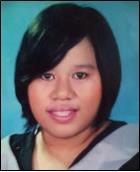 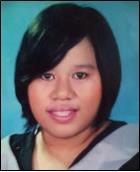 AWee